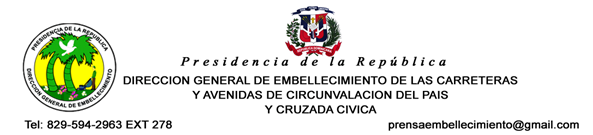 “Año  de la innovación y la competitividad” Informe de actividades de transparencia del mes  de Mayo del 2019.La División de Comunicaciones en cumplimiento con la ley 200—04 de Libre Acceso a la Información Pública ofrece informaciones veraces y objetivas acerca de los trabajos que realiza esta Dirección General para concientizar a la población de la misión con la que está comprometida.Atentamente,Francisco Portes BautistaDivisión de Comunicaciones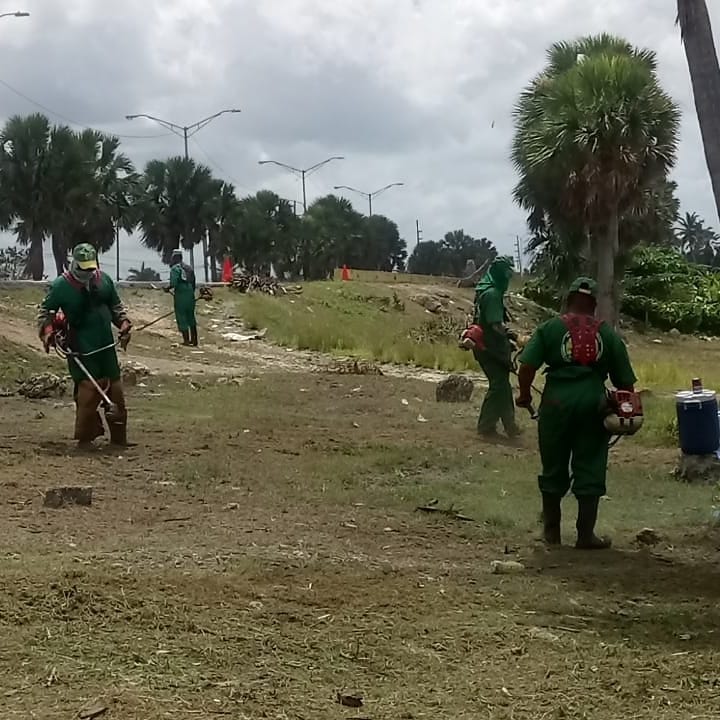 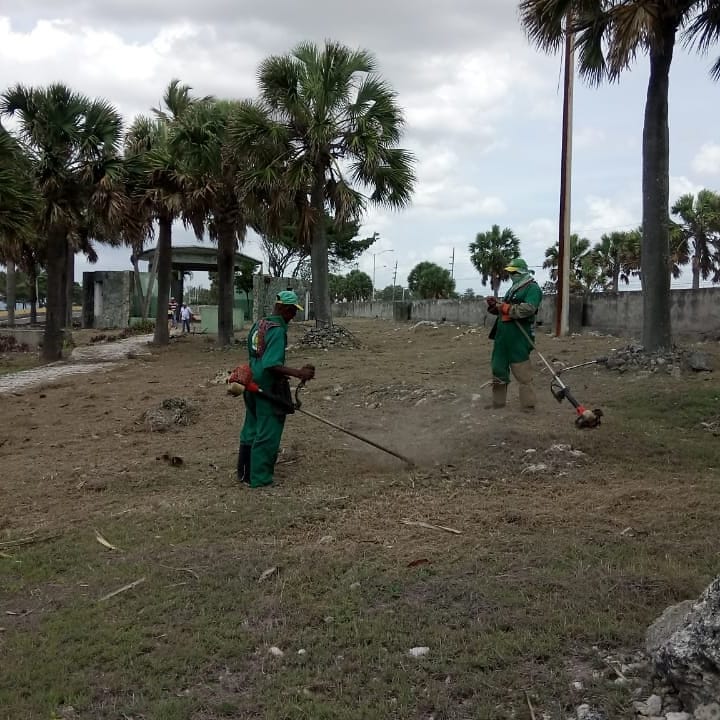 Brigadas de Embellecimiento, haciendo trabajo de mantenimiento en la Plaza de la Bandera, autopista de las Américas. 07-05-2019Francisco Portes BautistaDivisión de Comunicaciones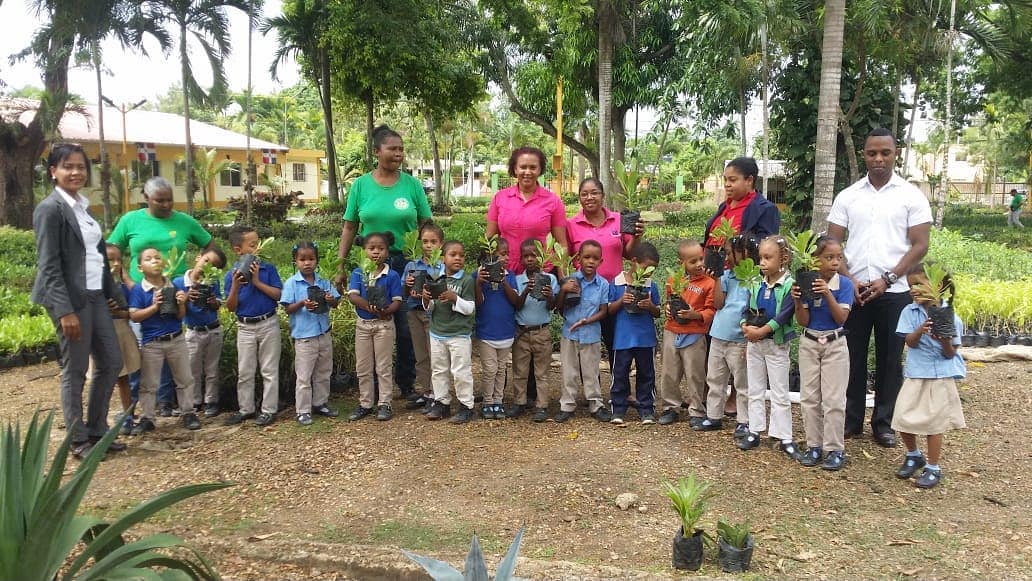 Niños del Colegio Juan Bosch Gaviño visitan la Dirección de Embellecimiento. 07-05-2019Francisco Portes BautistaDivisión de Comunicaciones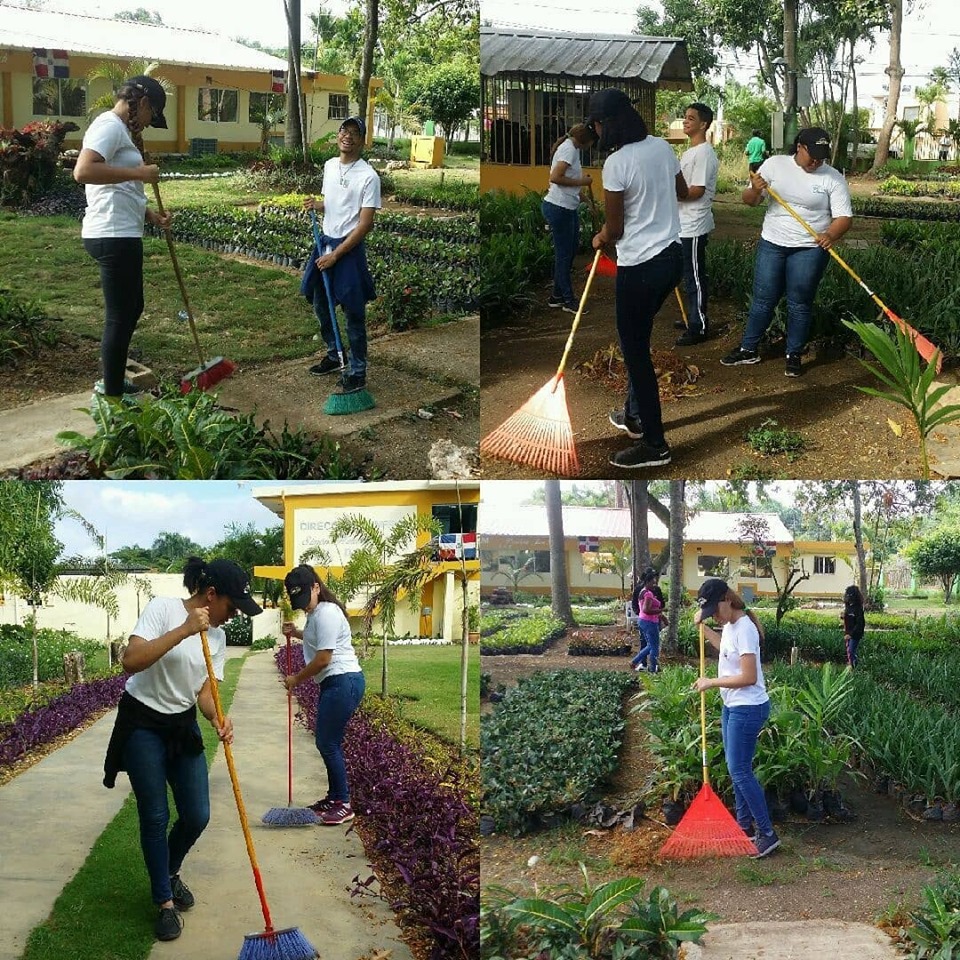 Estudiantes del Centro Educativo Nuevo Renacimiento, realizando Labor Social Estudiantil 60 horas, en la Dirección de Embellecimiento. 07-05-2019Francisco Portes BautistaDivisión de Comunicaciones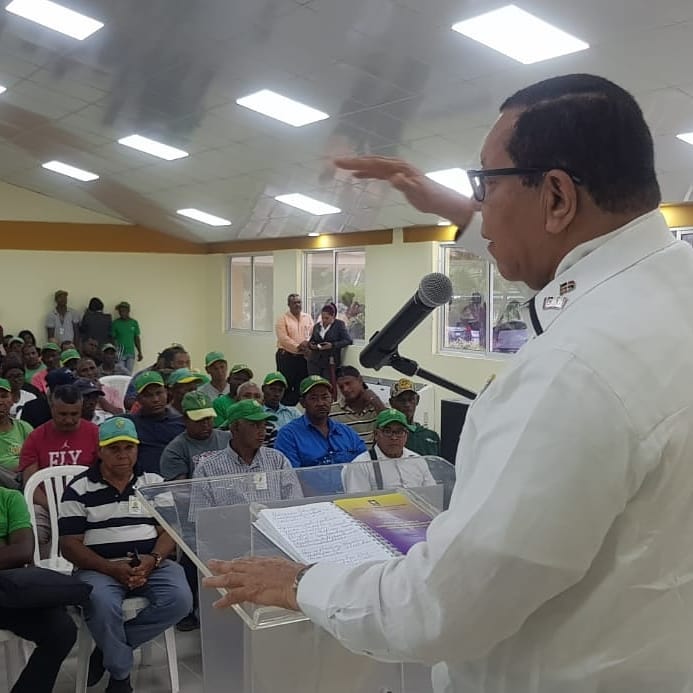 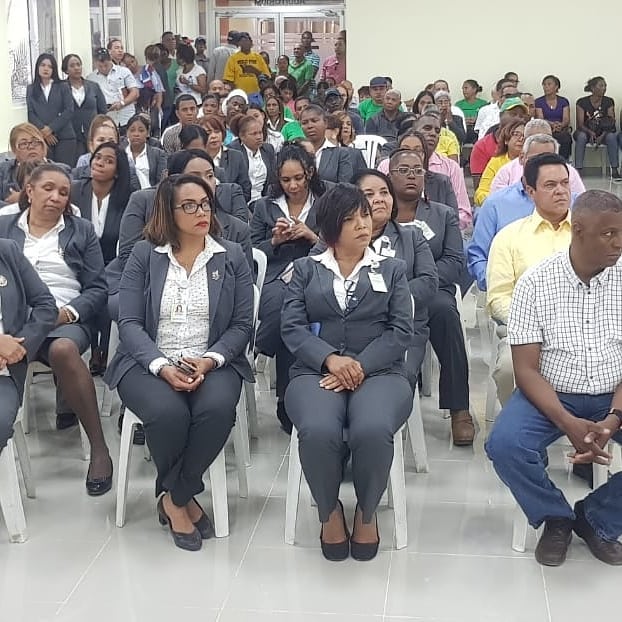 En asamblea de empleados, César López, Director General de Embellecimiento presenta logros alcanzados en su gestión. 08-05-2019Francisco Portes BautistaDivisión de Comunicaciones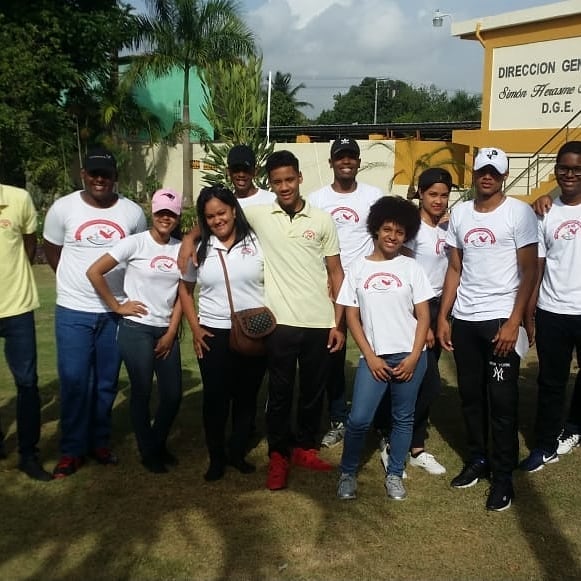 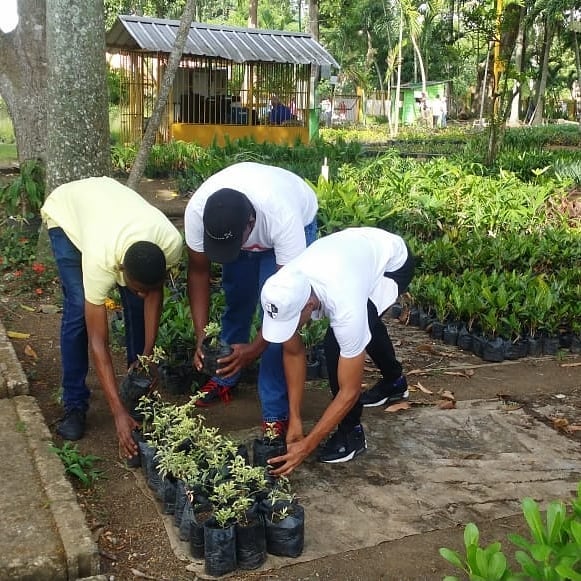 Dirección de Embellecimiento recibe a estudiantes del Centro Educativo Nido de Enseñanza. 13-05-2019Francisco Portes BautistaDivisión de Comunicaciones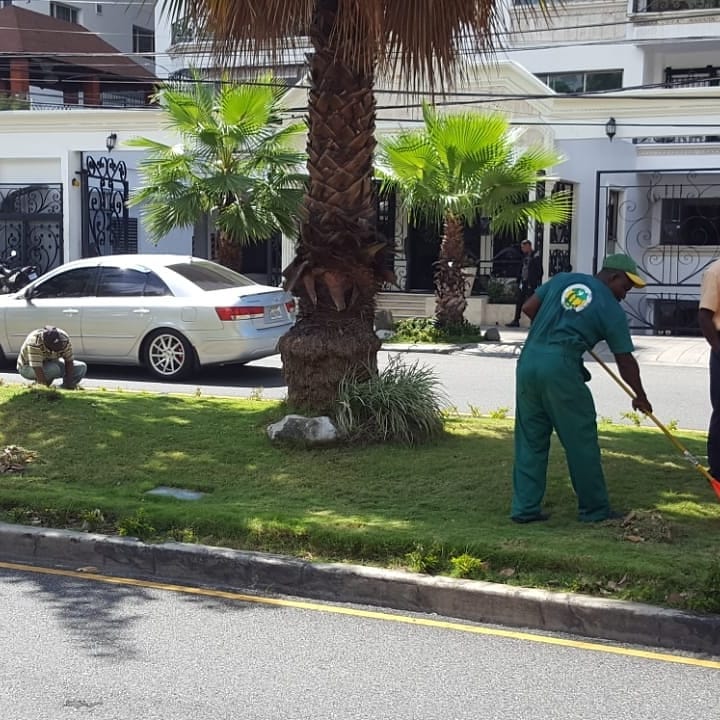 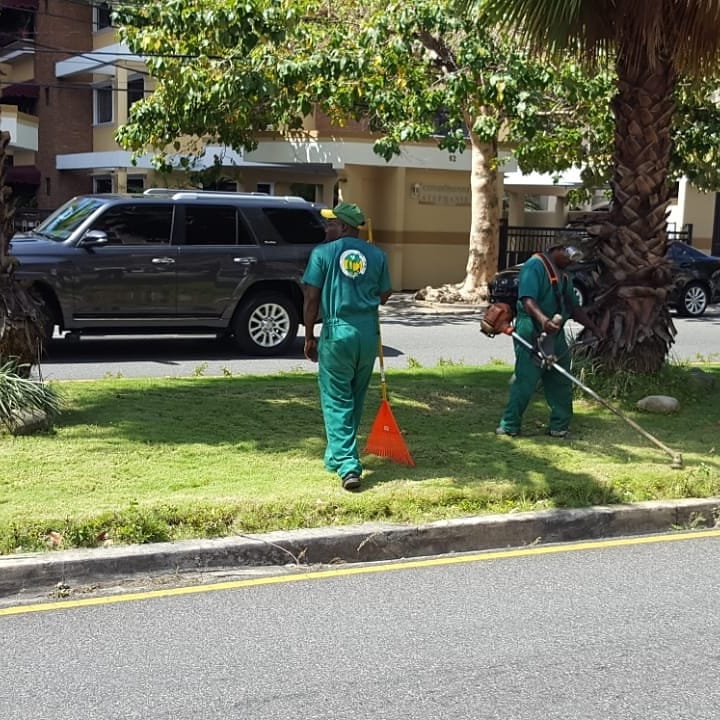 Personal de la Dirección General de Embellecimiento dando mantenimiento a la Av. Enriquillo, Distrito Nacional.10-05-2019Francisco Portes Bautista	División de Comunicaciones	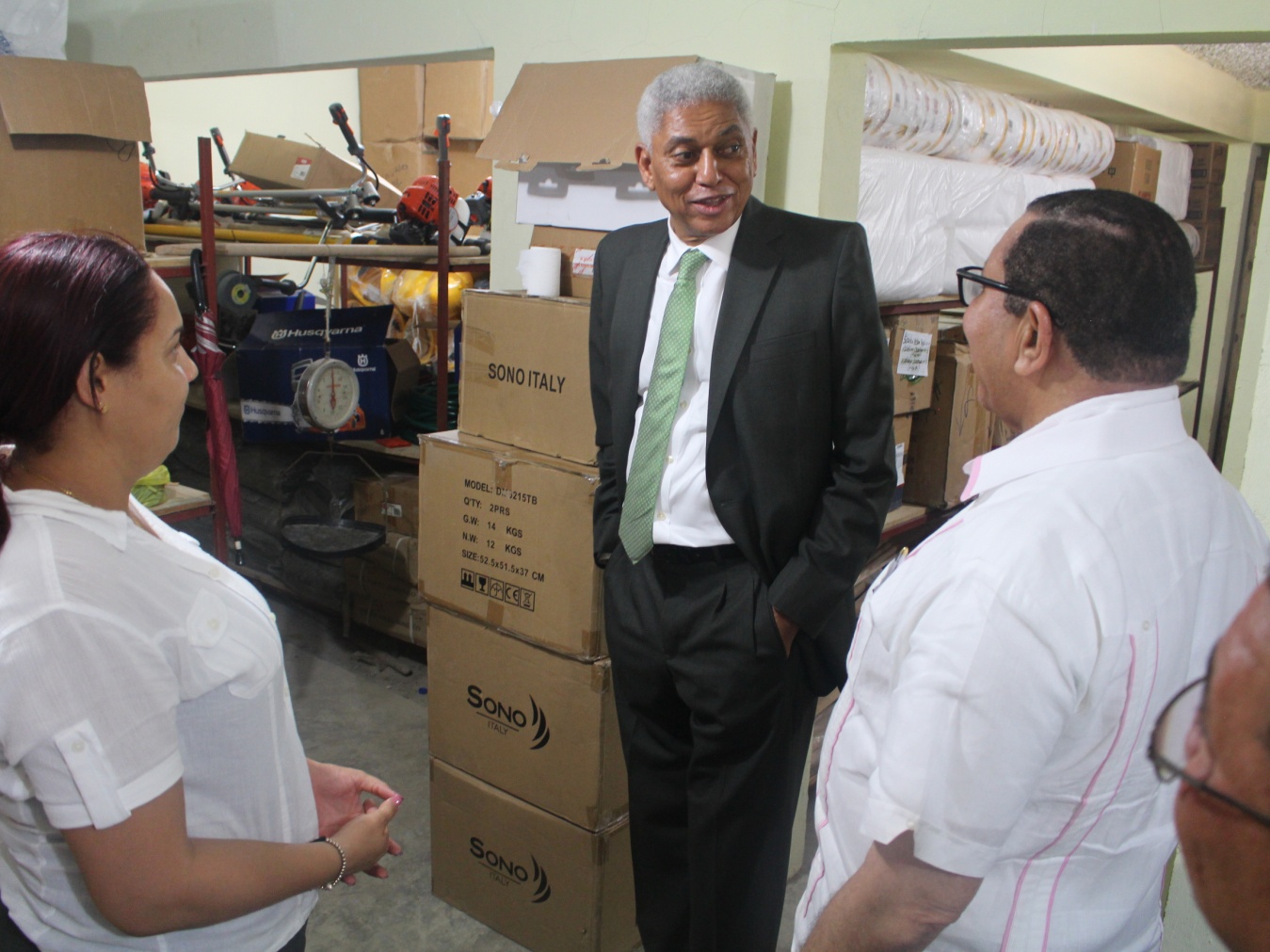 Embellecimiento recibe la visita del Alcalde de San Cristóbal  Nelson Guillén 09.05.2019Francisco Portes Bautista	División de Comunicaciones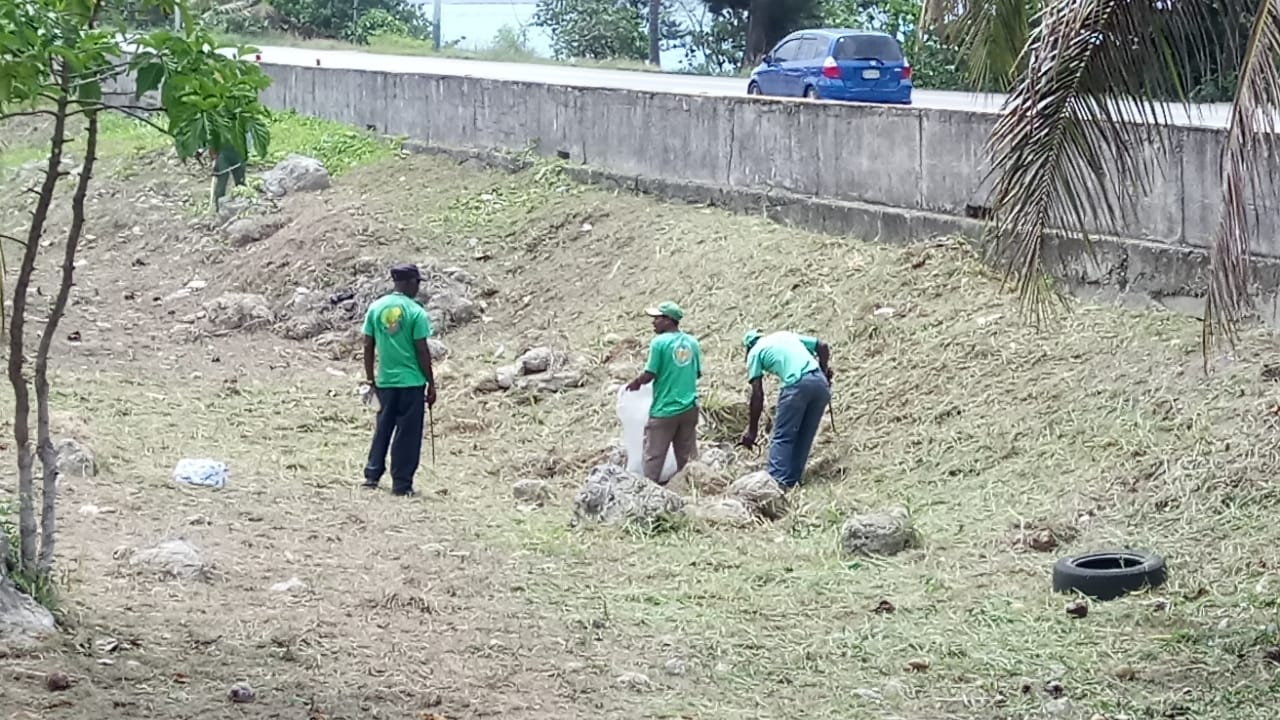 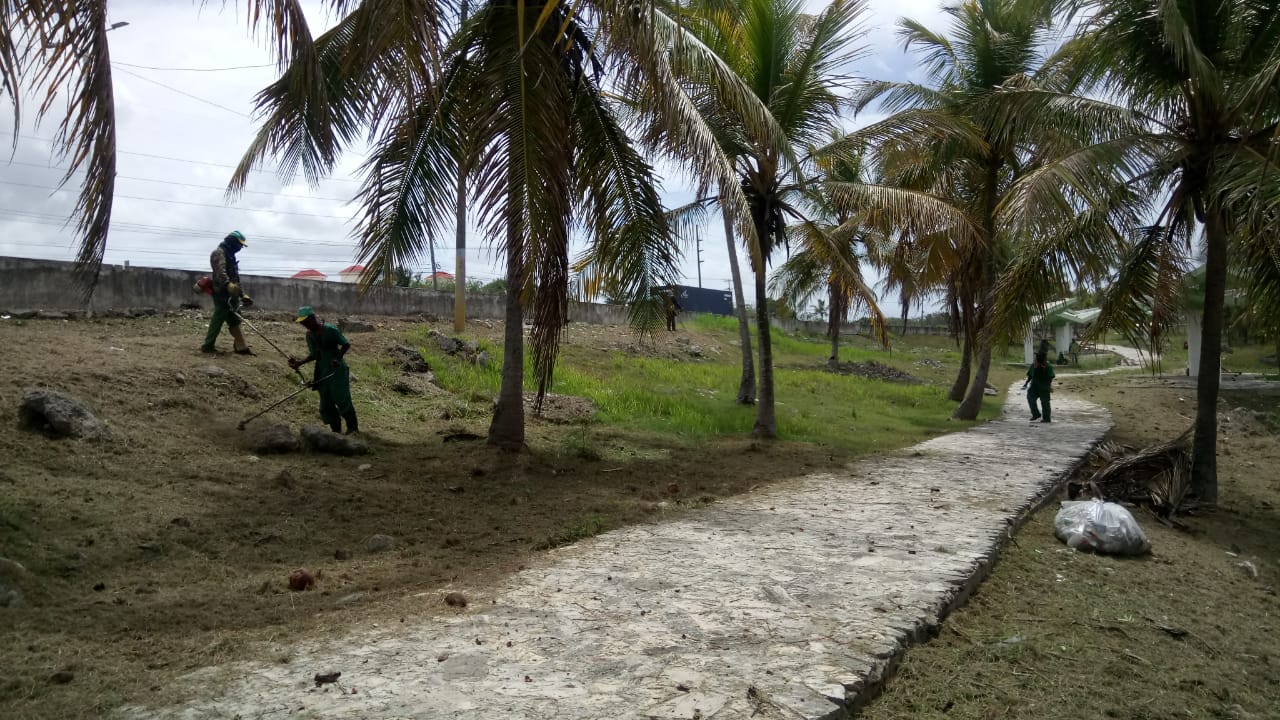 Embellecimiento realiza limpieza en la Av. Las Américas Plaza de La Bandera 10.05.2019Francisco Portes Bautista	División de Comunicaciones	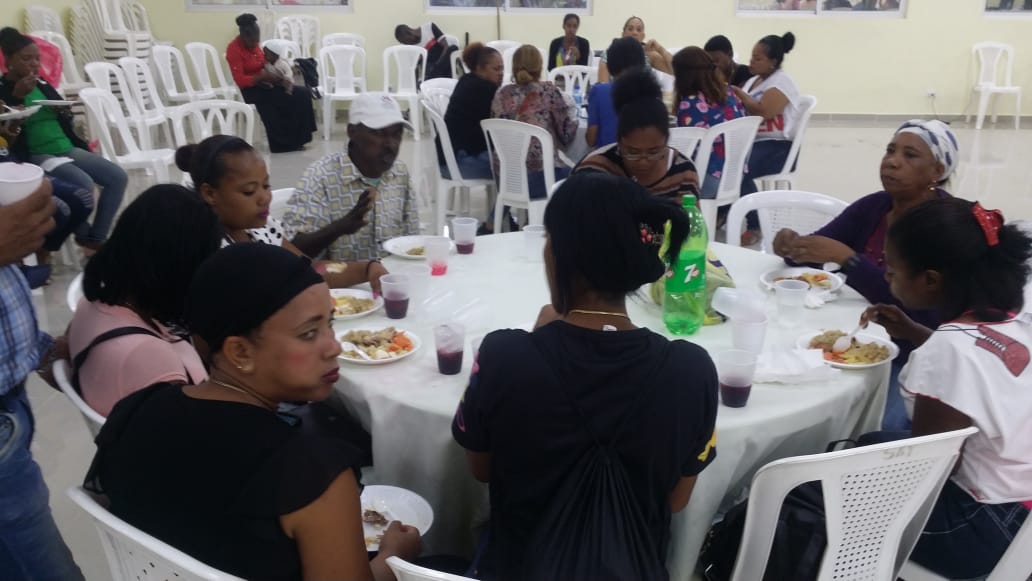 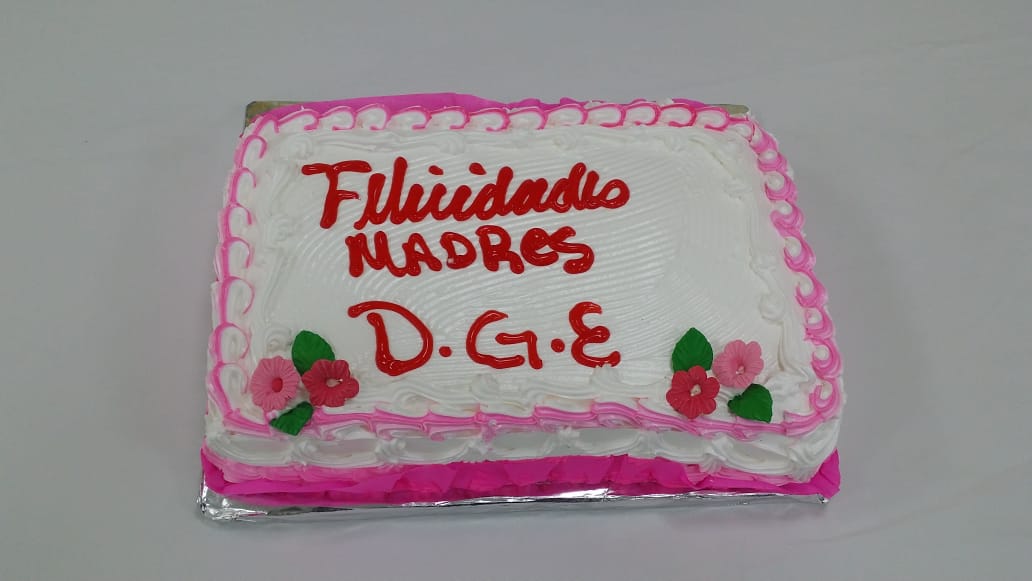 Dirección General de Embellecimiento celebra con todos sus empleado el día de las Madres  24.05.2019Francisco Portes Bautista	División de Comunicaciones	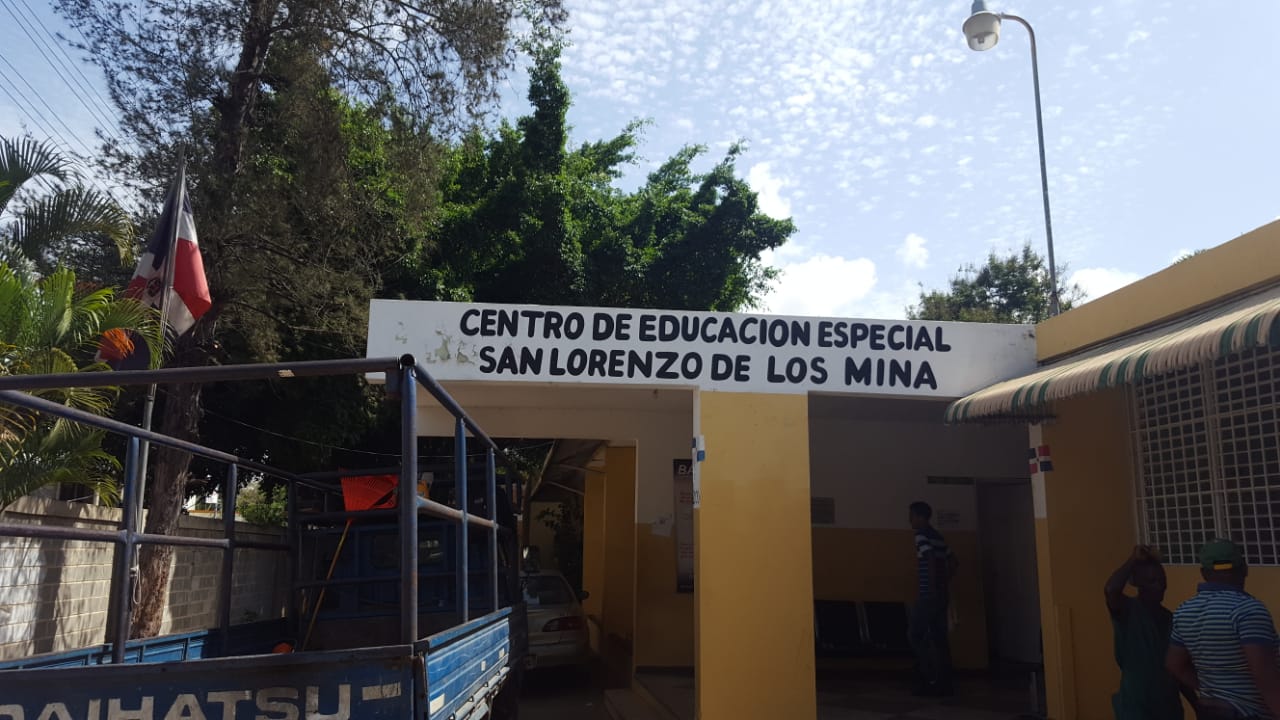 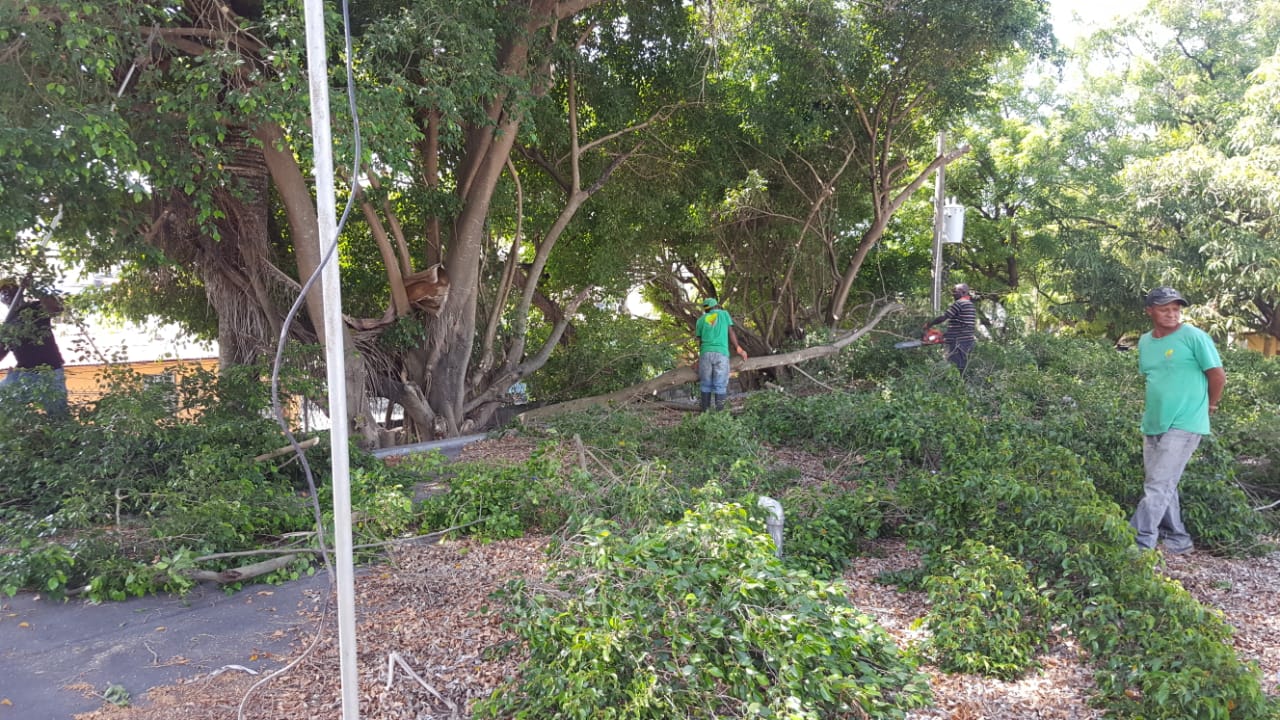 Brigadas de Embellecimiento realiza poda de árboles en el Centro Educativo Especial San Lorenzo De Los Mina 16.05.2019Francisco Portes BautistaDivisión de Comunicaciones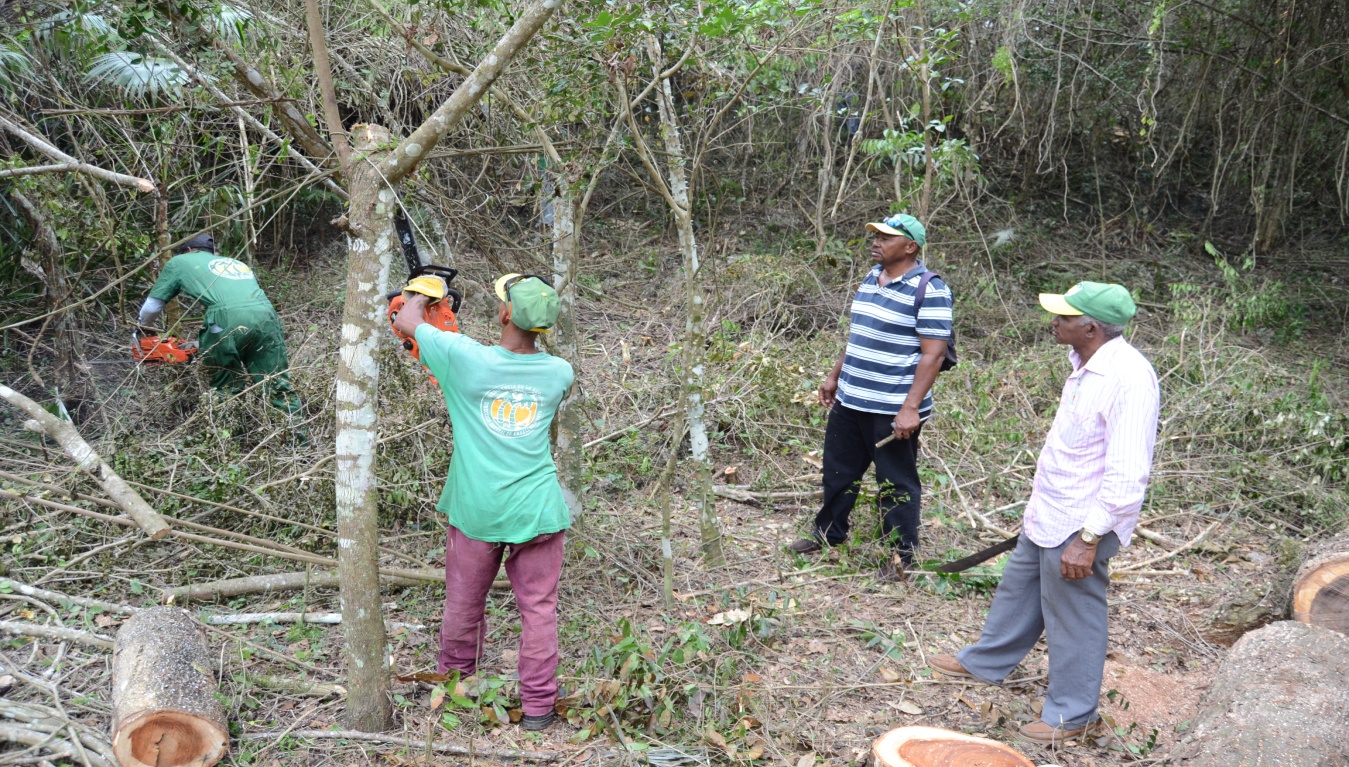 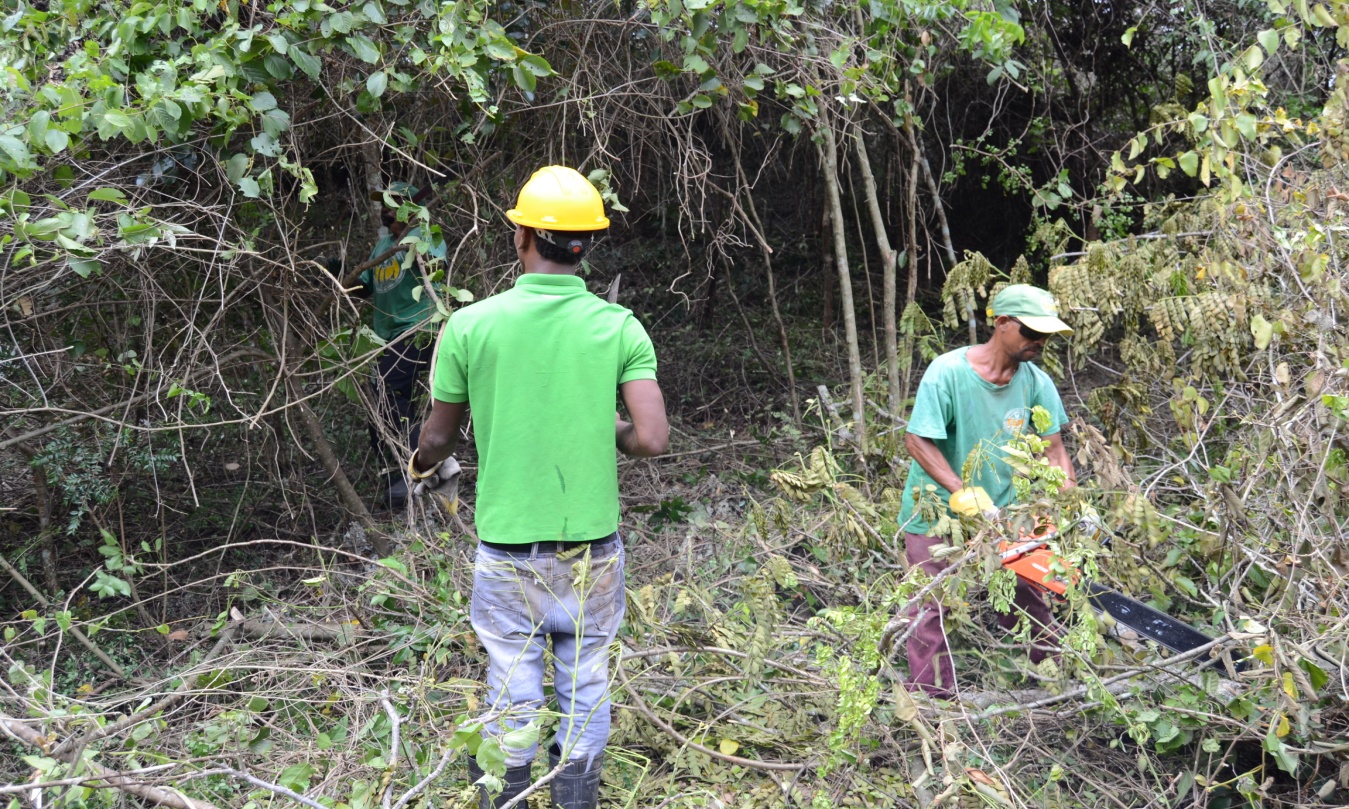 Embellecimiento mantiene la limpieza en la Ciudad Juan Bosh 13.05.2019Francisco Portes BautistaDivisión de Comunicaciones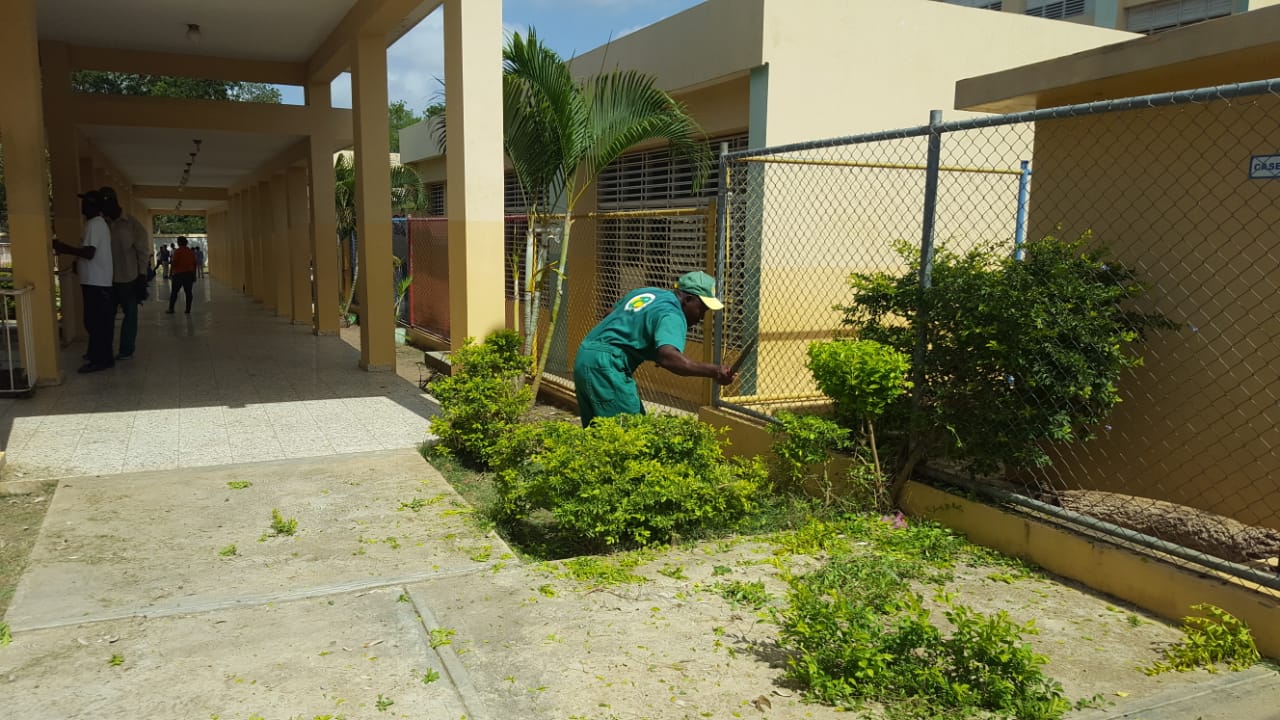 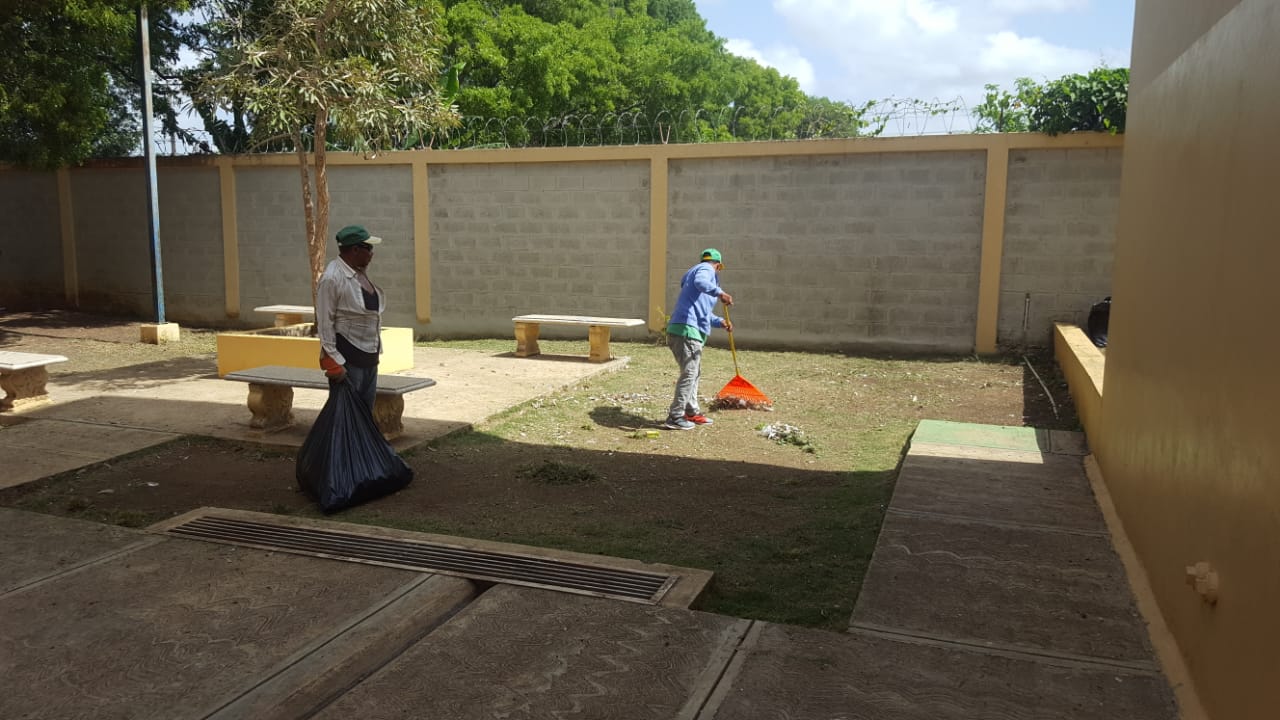 Escuela Básica San Isidro Labrador 15.05.2019Francisco Portes BautistaDivisión de Comunicaciones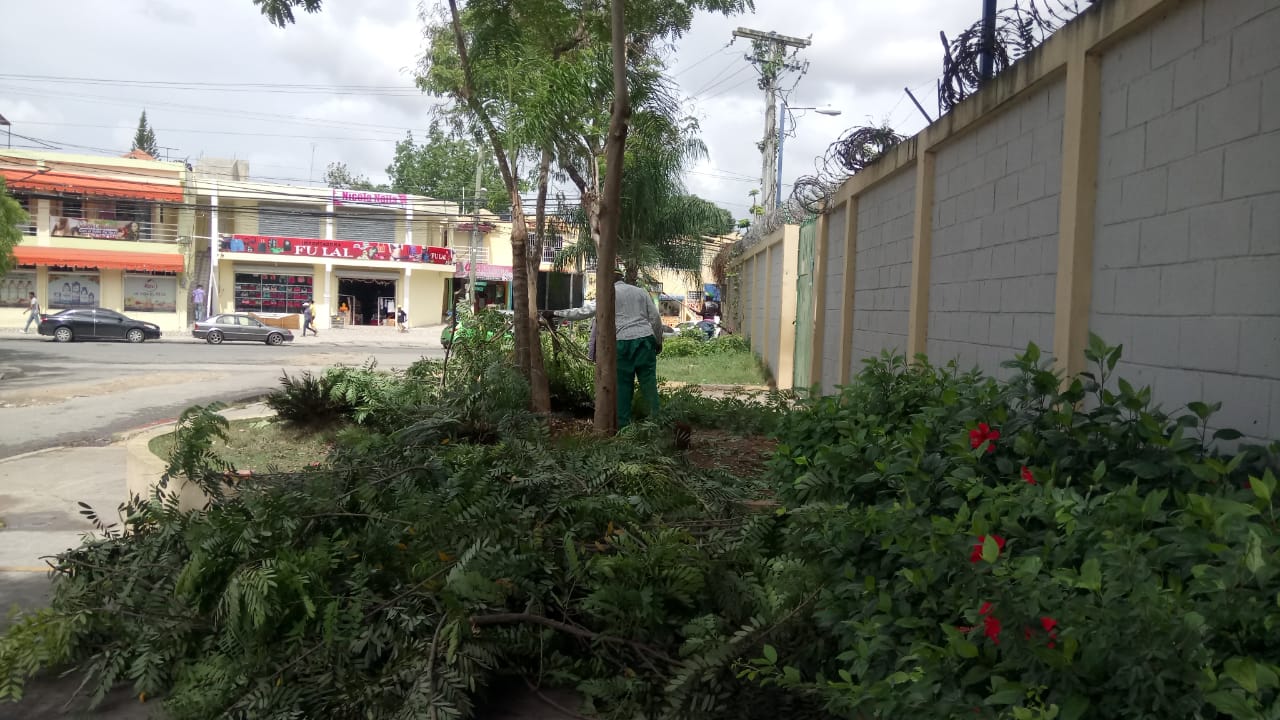 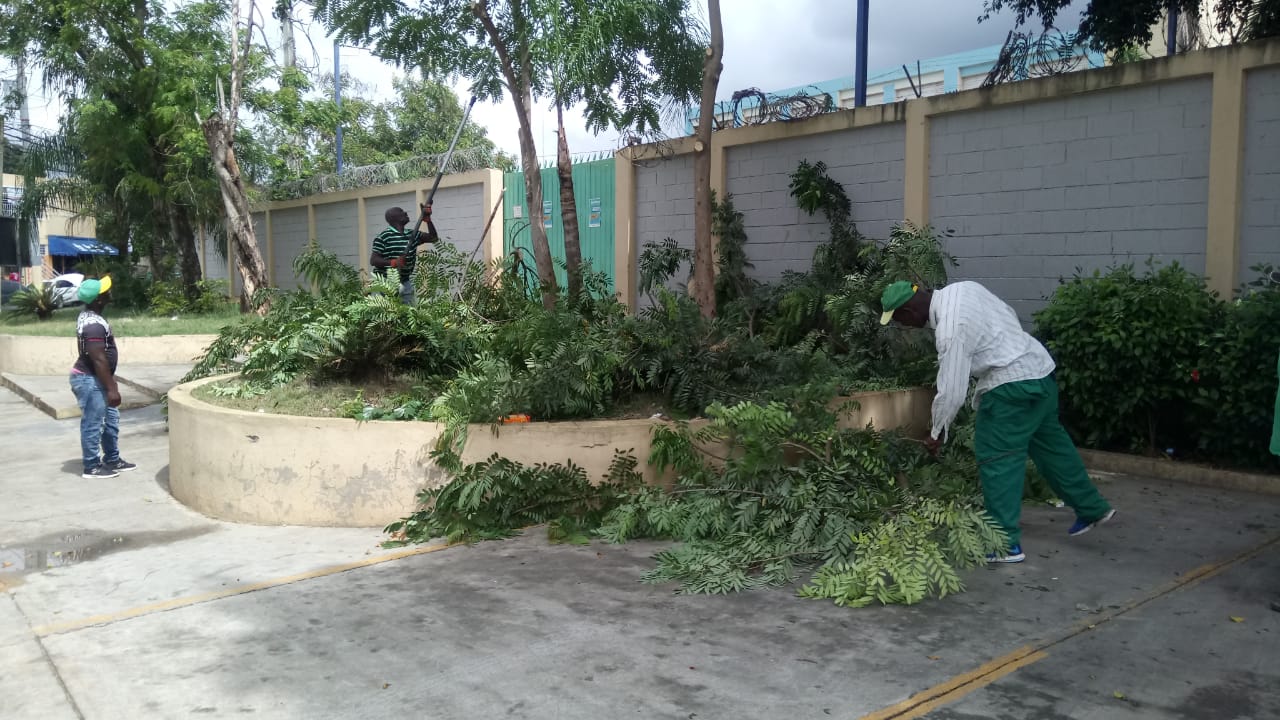 Escuela Lilia Porta Latín Sosa 12.05.2019Francisco Portes BautistaDivisión de Comunicaciones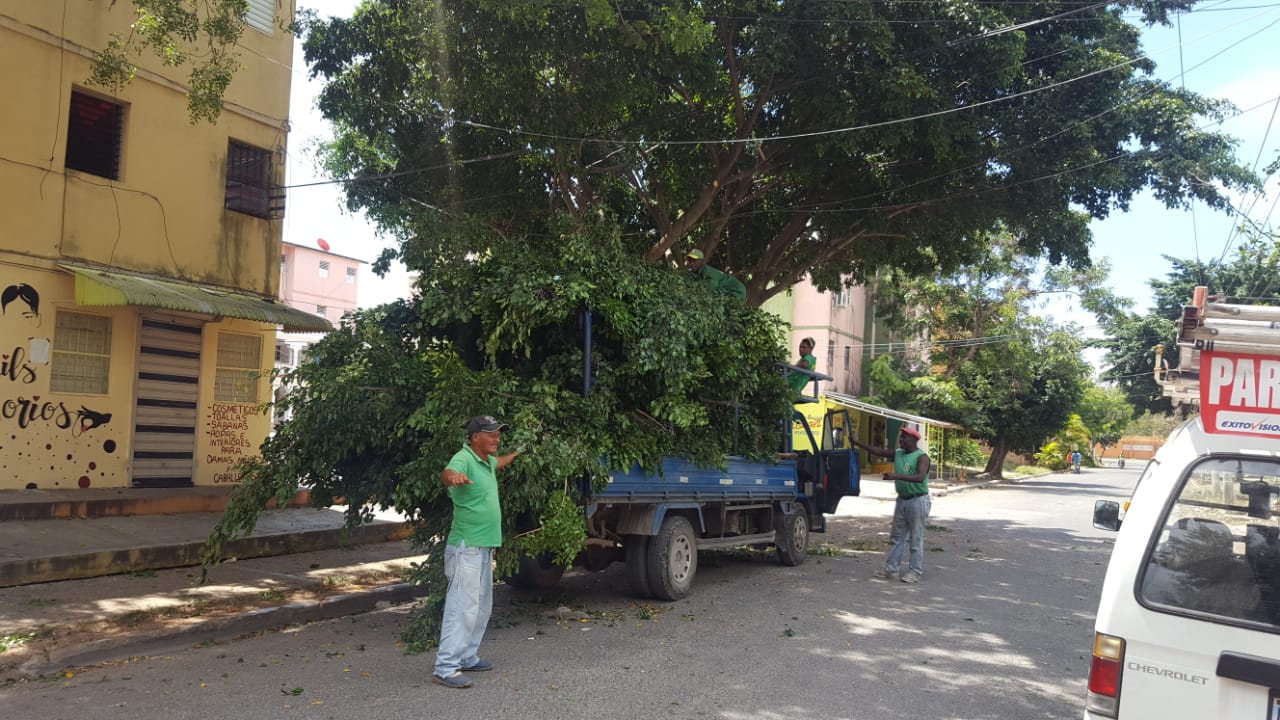 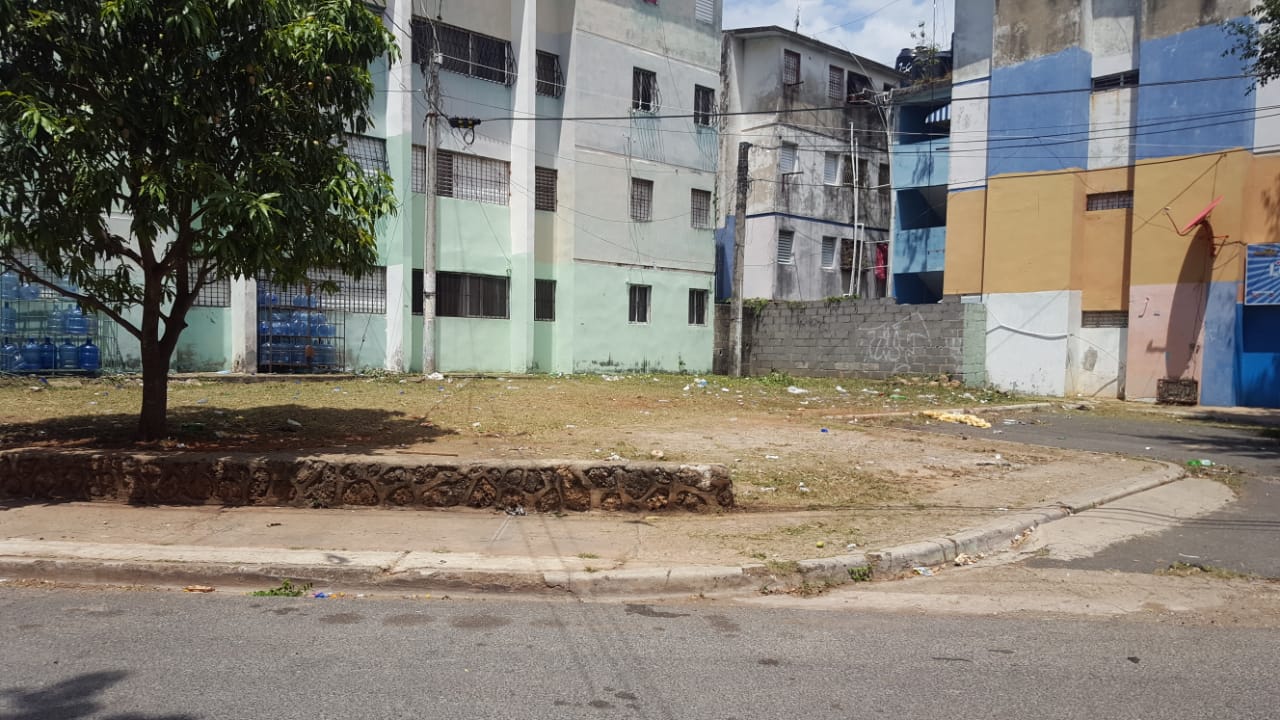 Invivienda Manz 4702 Ed 02 11.05.2019Francisco Portes BautistaDivisión de Comunicaciones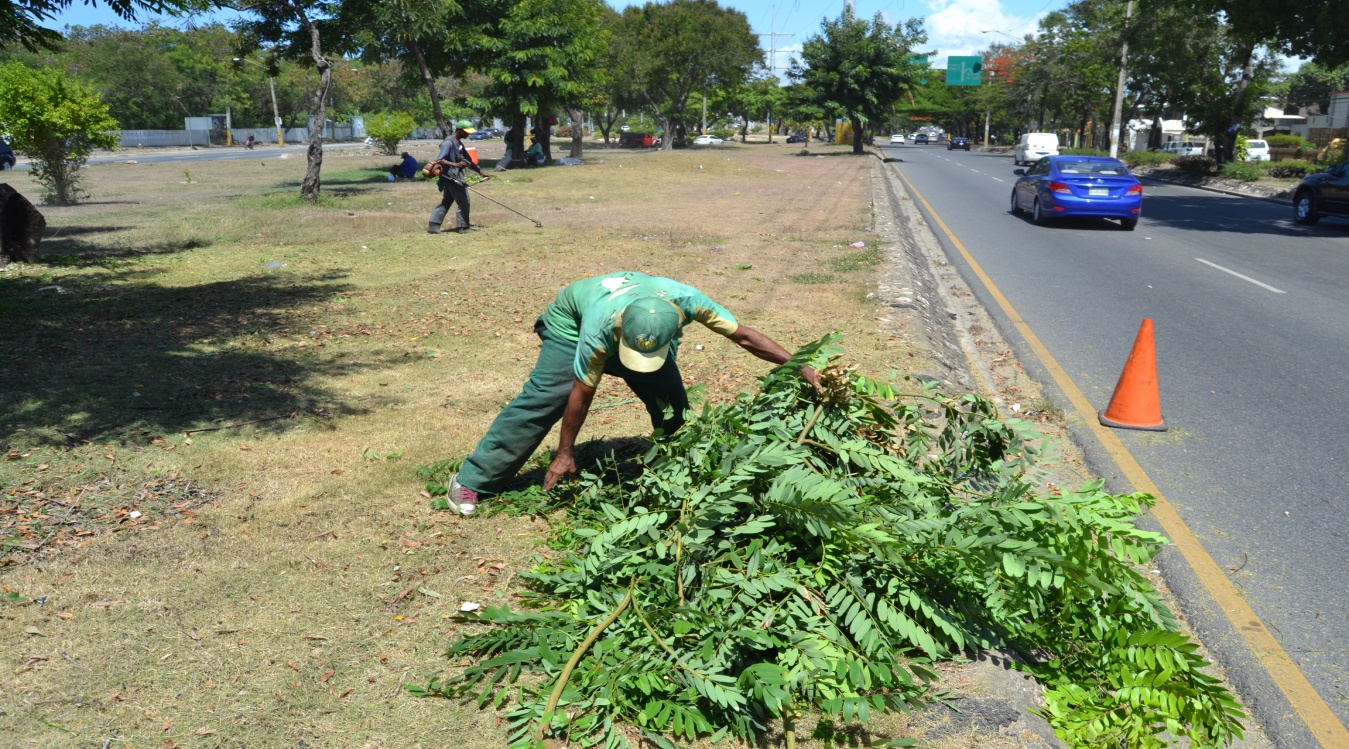 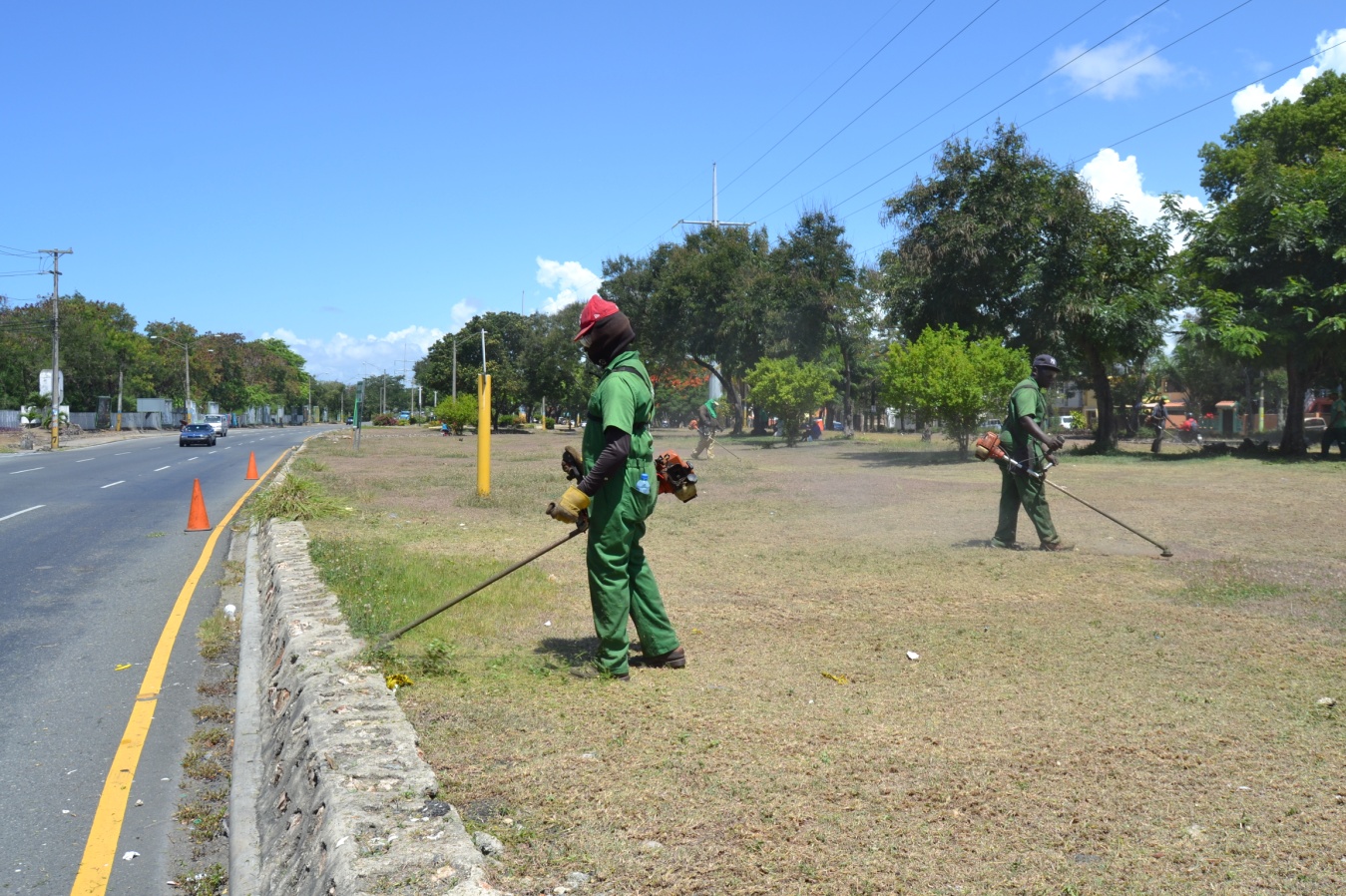 Islera de la Av. San Isidro después del Blue House 08.05.2019Francisco Portes BautistaDivisión de Comunicaciones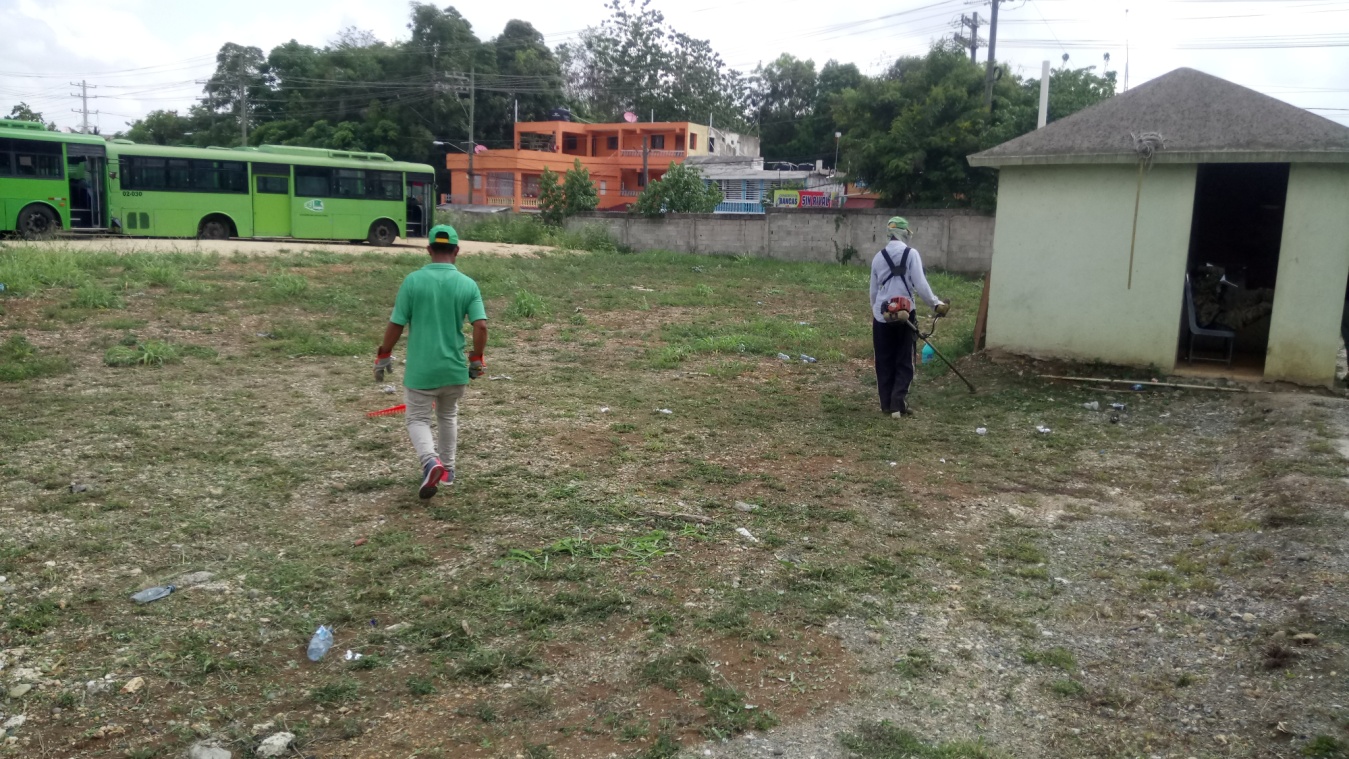 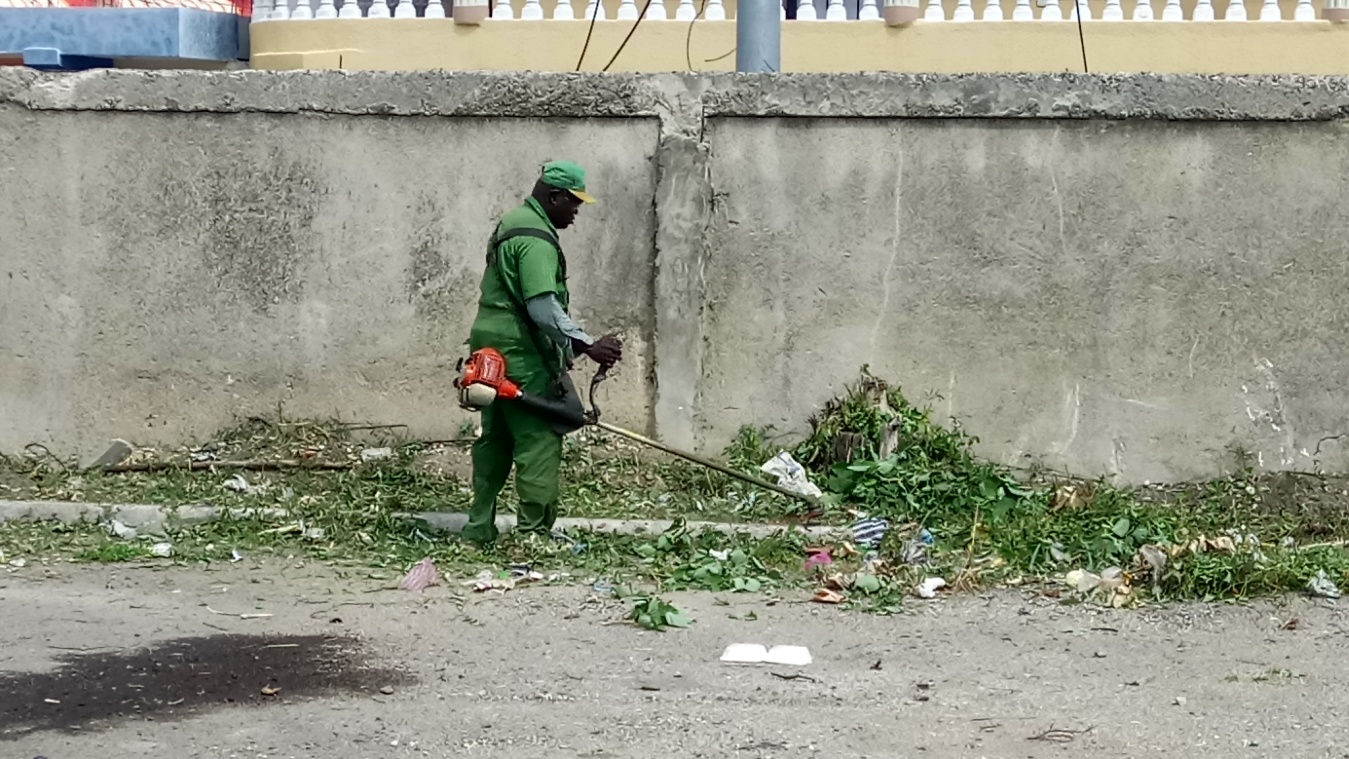 Omsa de la Mella 17.05.2019Francisco Portes BautistaDivisión de Comunicaciones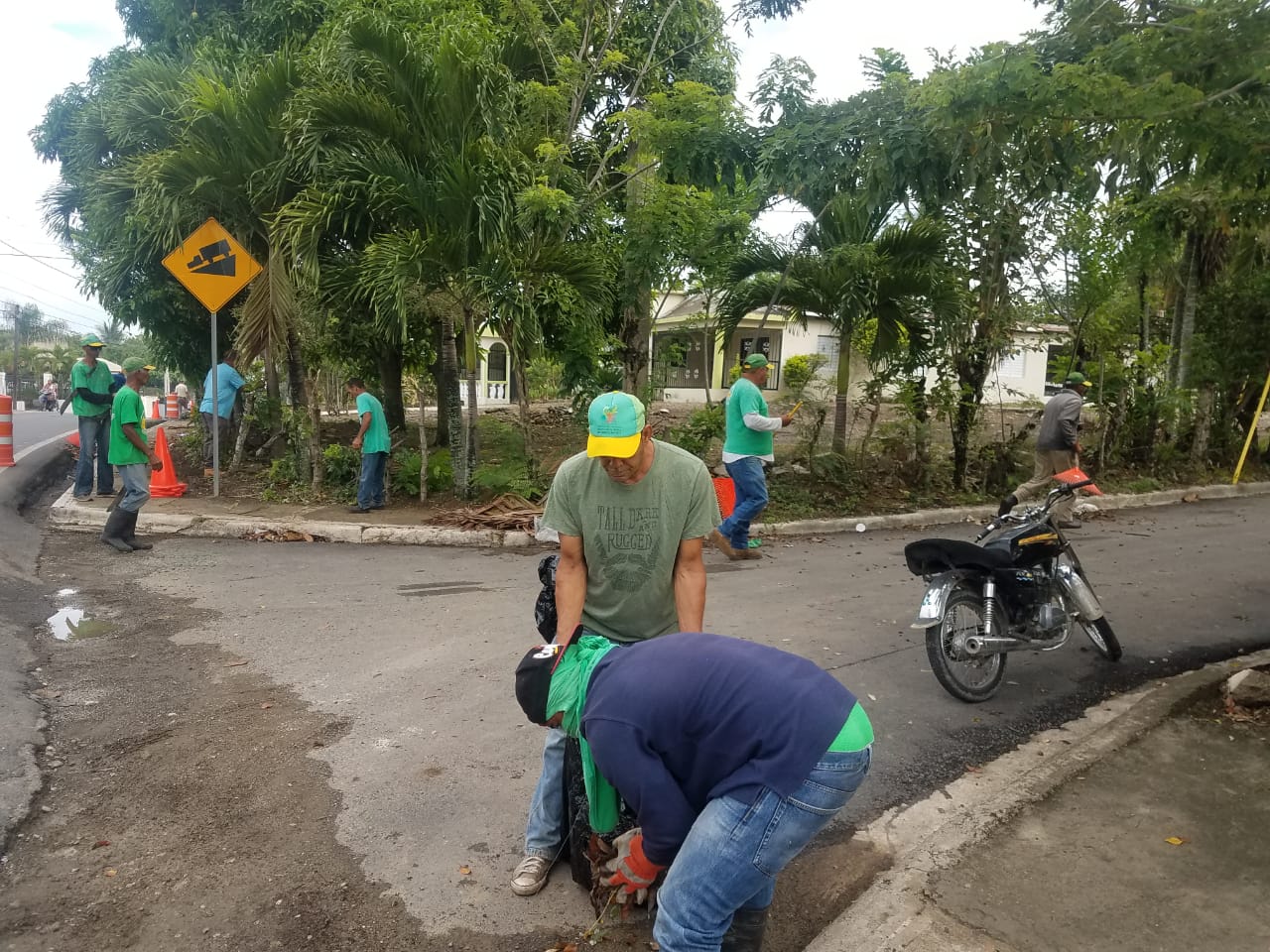 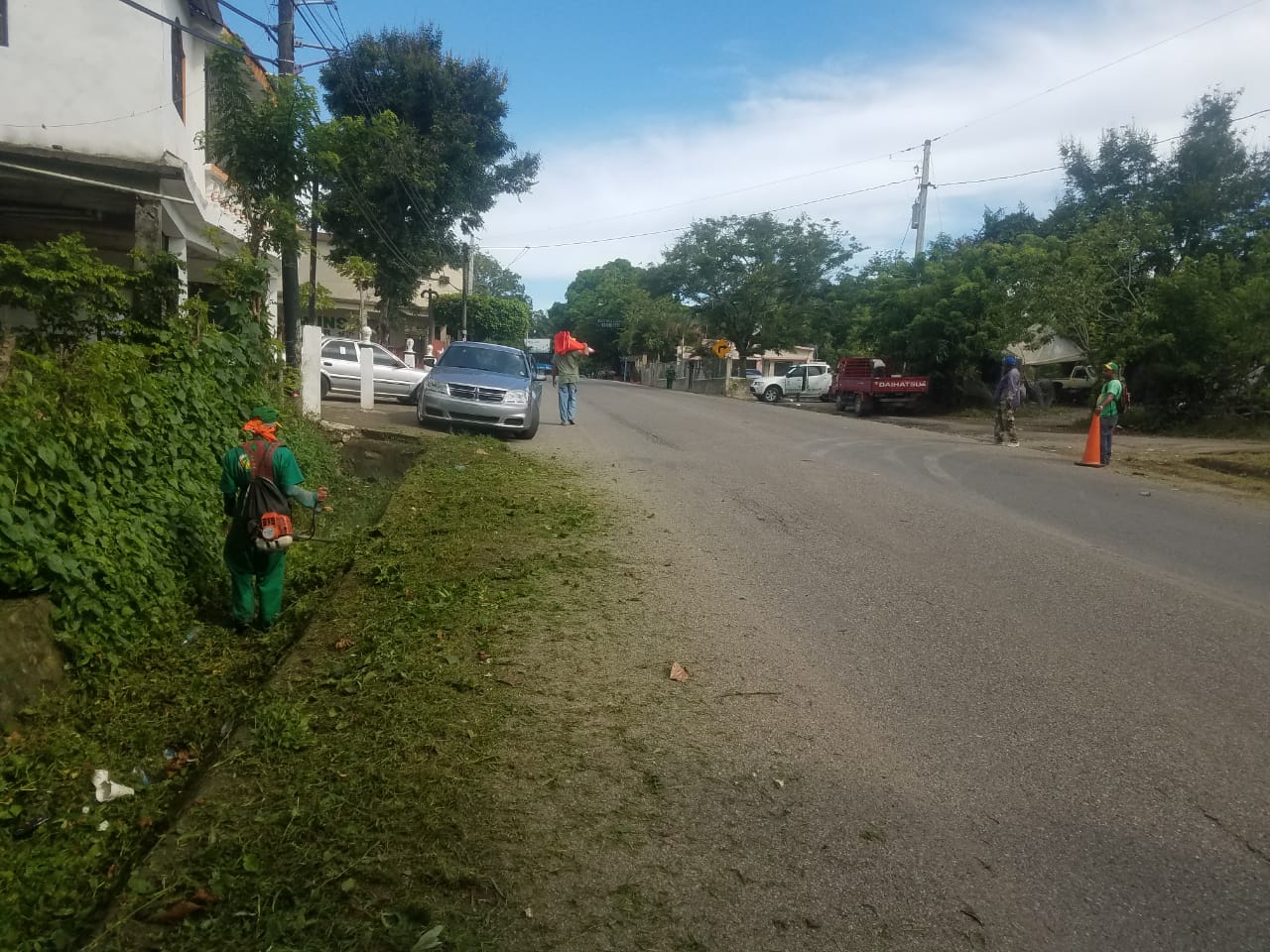 Provincia Hermanas Mirabal Carretera Espaillat MocaFrancisco Portes BautistaDivisión de Comunicaciones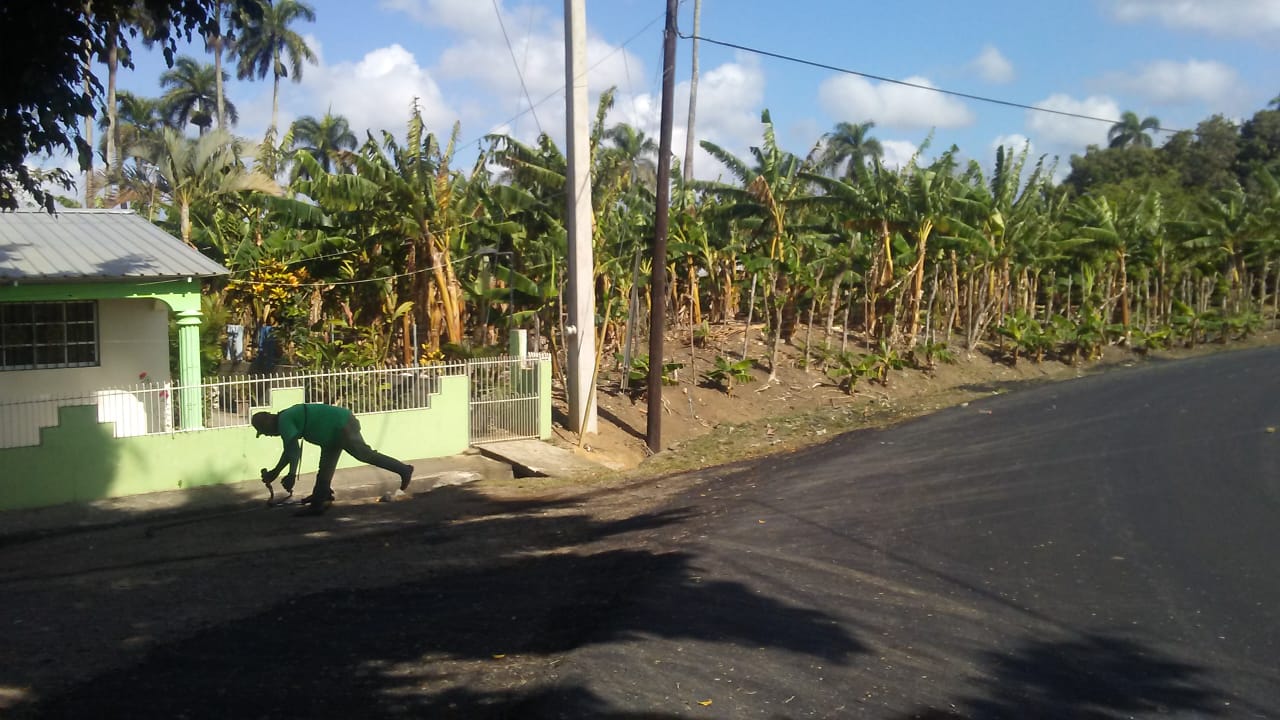 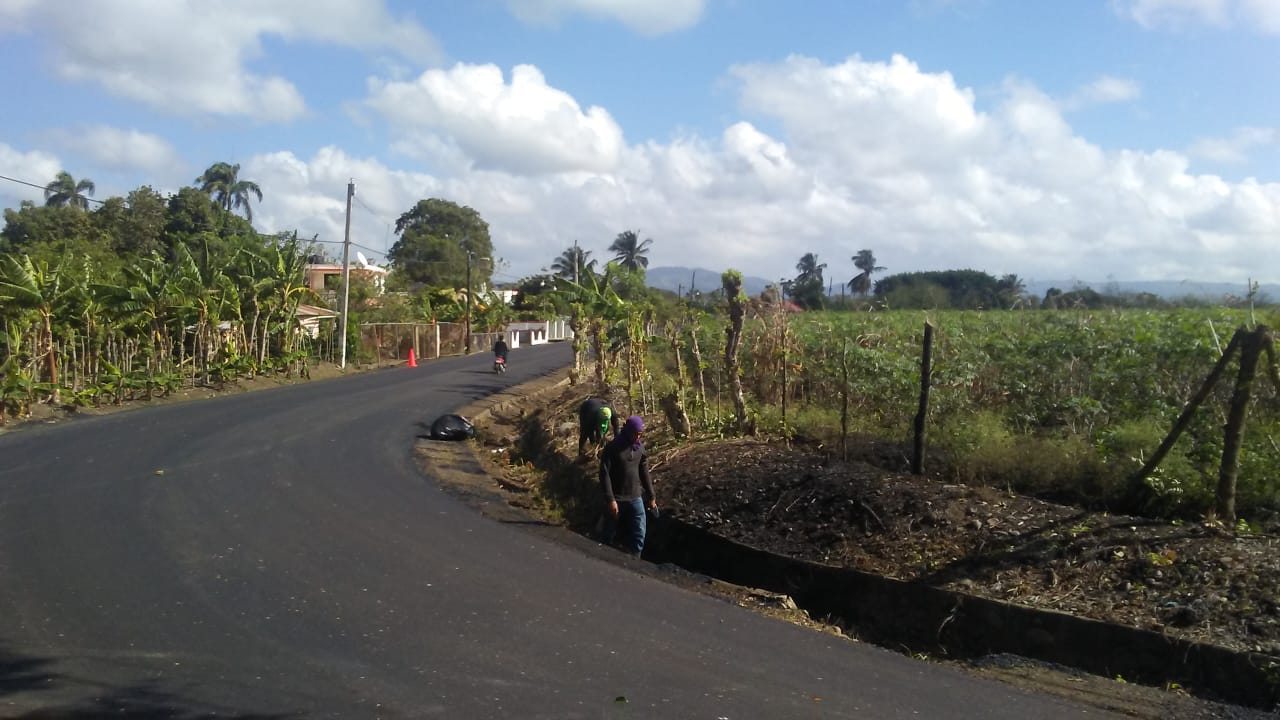 Región Nordeste Provincia La Vega, Entrada Casa Club Play Sabana de los JiménezFrancisco Portes BautistaDivisión de Comunicaciones Union Diminicano de Colegios Adventista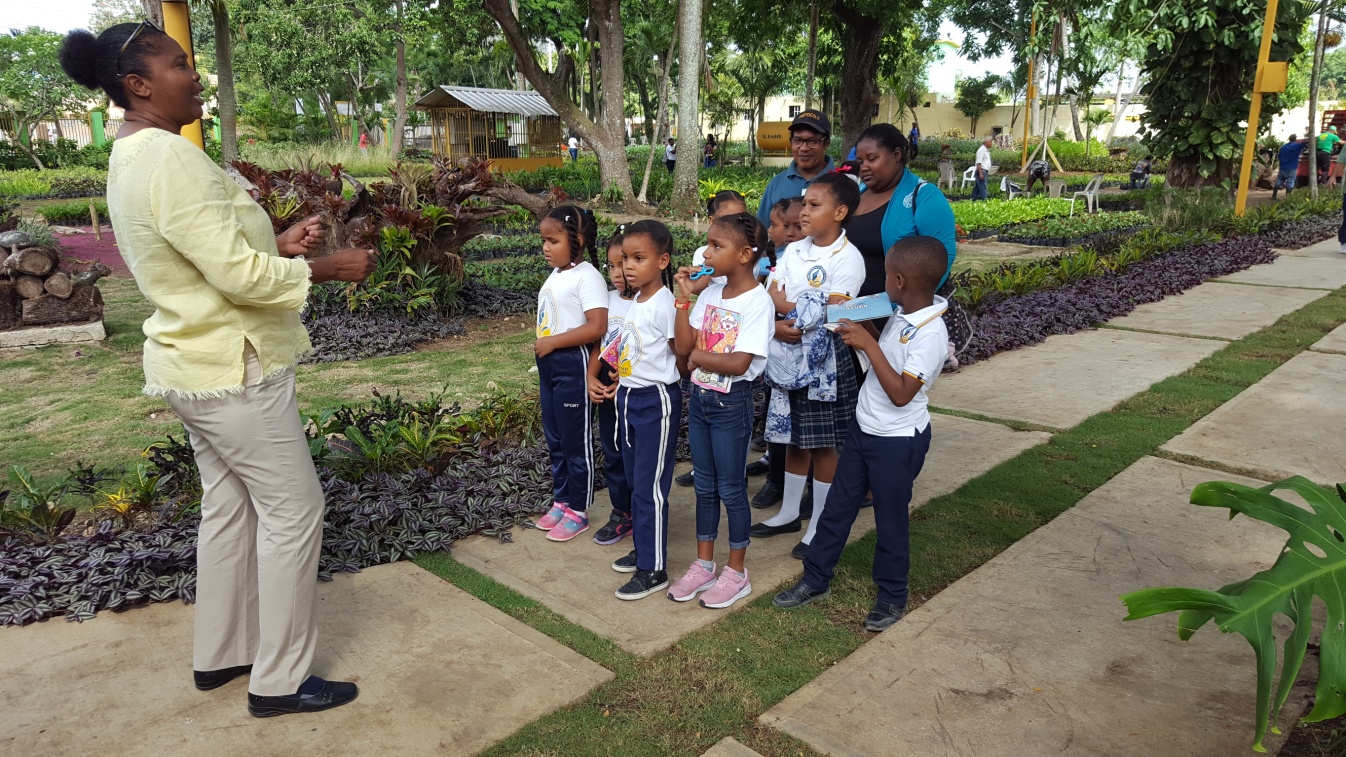 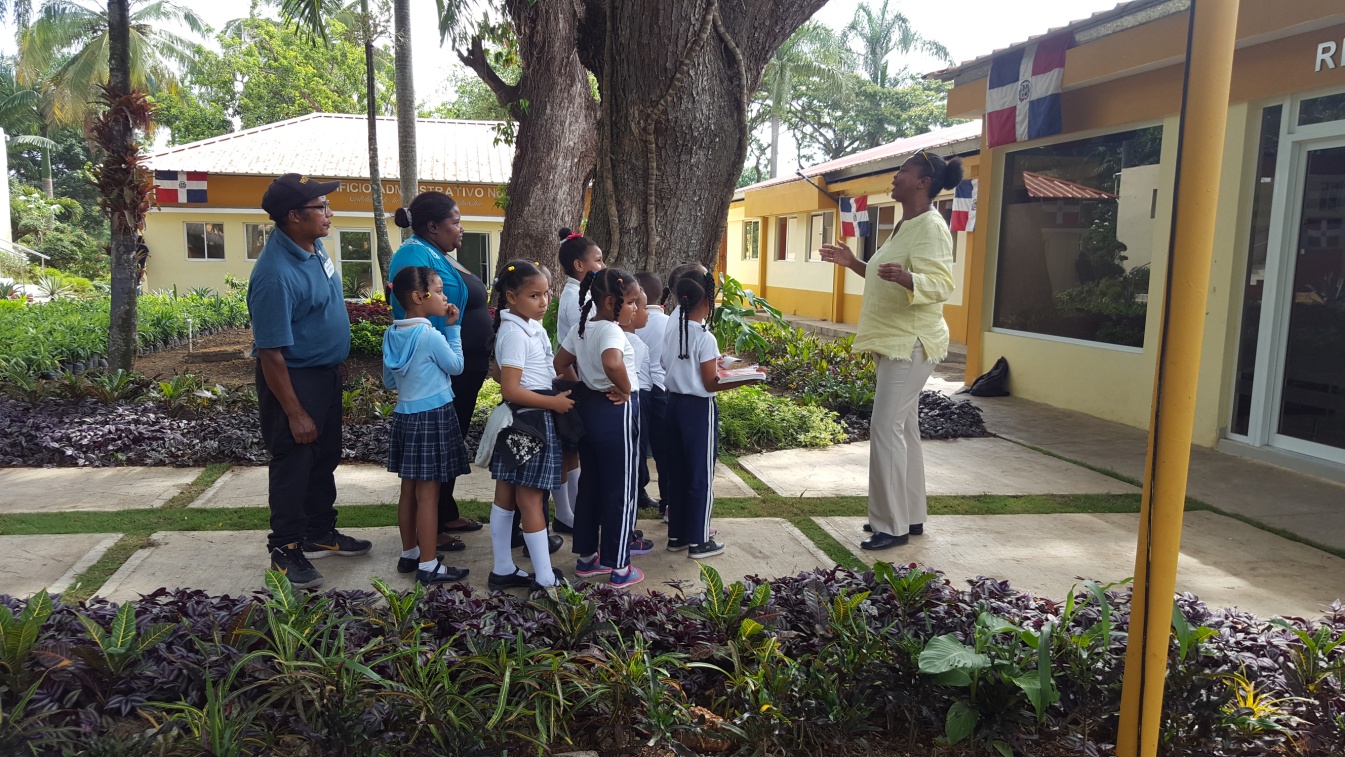 Francisco Portes BautistaDivisión de Comunicaciones